Read the text, do the exercises after it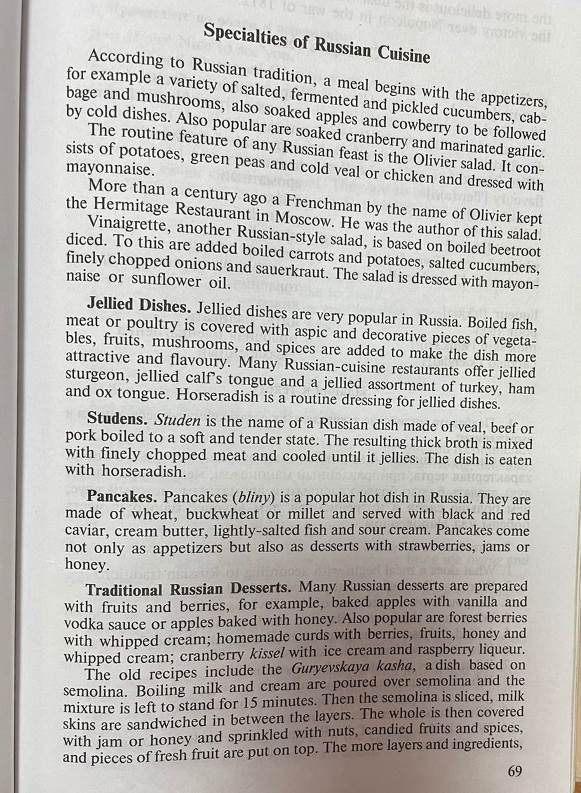 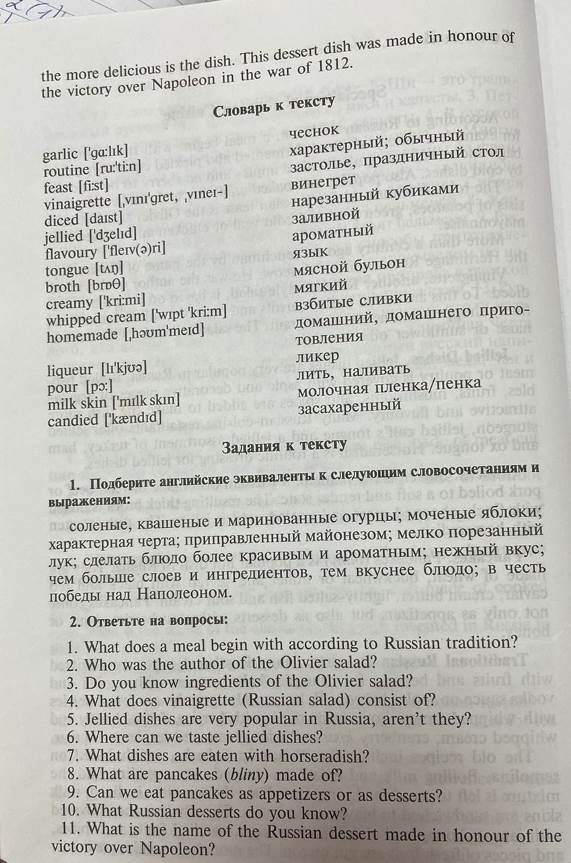 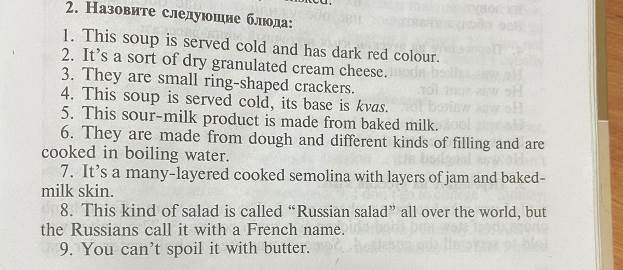 